RENCANA STRATEGISDINAS PARIWISATA DAN KEBUDAYAANKABUPATEN PURWOREJOTAHUN 2016–2021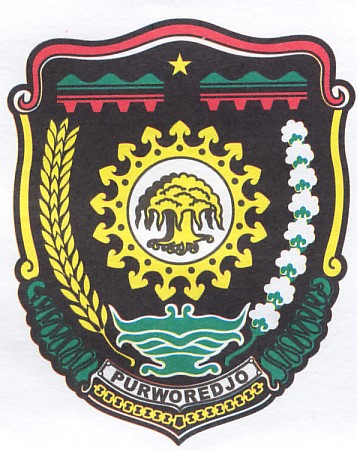 PEMERINTAH KABUPATEN PURWOREJODINAS PARIWISATA DAN KEBUDAYAANJl. Jendral Sudirman No.02 Purworejo,  Telp. 0275 - 325401 FAX 0275 - 325401PURWOREJO 54114, 